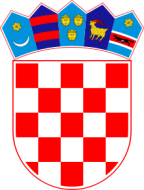 REPUBLIKA HRVATSKAVUKOVARSKO-SRIJEMSKA ŽUPANIJA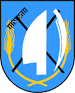 	      OPĆINA TOVARNIK                    OPĆINSKO VIJEĆEKLASA: 021-05/20-03/28URBROJ:2188/12-04-20-1Tovarnik, 23.5.2020. Temeljem članka 31. Statuta Općine Tovarnik („Službeni vjesnik“ Vukovarsko-srijemske županije broj 4/13, 14/13, 1/18, 6/18 i 3/20 ), Općinsko vijeće Općine Tovarnik na svojoj 26. sjednici održanoj 23. svibnja 2020. godine donosi:ODLUKUo mjerama pomoći poduzetnicima s područja Općine Tovarnik zbog saniranja štete nastale zbog Korona virusa Članak 1.Ovom Odlukom utvrđuju se mjere pomoći poduzetnicima s područja Općine Tovarnik koji su zbog epidemije virusom Covid  19 odnosno korona virusa  pretrpjeli štetu u poslovanju.  Članak 2.Mjere koje se utvrđuju ovom Odlukom predstavljaju potporu male vrijednosti i provodit će se sukladno pravilima Uredbe Komisije (EU) br. 1407/2013 od 18. prosinca 2013. o primjeni članaka 107. i 108. Ugovora o funkcioniranju Europske unije na de minimis potpore (Službeni list Europske unije L 352/1), ( u daljnjem tekstu: Uredba ).Članak 3.Sukladno članku 6. Uredbe podnositelj zahtjeva mora svom zahtjevu priložiti Izjavu o iznosima dodijeljenih potpora male vrijednosti iz drugih izvora tijekom prethodne dvije fiskalne godine i u tekućoj fiskalnoj godini, kao i Izjavu da nije primio potporu iz drugih izvora za istu namjenu, na propisanim obrasima koji će biti sastavni dio Javnog poziva za dodjelu potpora.Sukladno Uredbi, davatelj potpore male vrijednosti dužan je korisniku potpore dostaviti obavijest da mu je dodijeljena potpora male vrijednosti. Članak 4.Mjere pomoći koje se utvrđuju ovom Odlukom kao pomoć poduzetnicima koji su zbog Odluke Stožera CZ RH o zabrani rada pretrpjeli štetu u poslovanju su:1. jednokratna isplata pomoći u iznosu od 6.000,00 kn2. svi ugostiteljski objekti kojima je utvrđeno plaćanje zakupa javne površine oslobađaju se od     plaćanja iste u 2020. godini. Članak 5.	Mjere pomoći odnose se na sve ugostiteljske objekte ( caffe bar, restoran, zdravljak i slično ),  frizerske salone  i ostale , sa sjedištem na području Općine Tovarnik.Članak 6. 	Mjere pomoći iz članka 4. ove Odluke ostvaruju se temeljem Javnog poziva u kojem će biti propisani potrebni obrasci i rokovi za prijavu.Članak 7.Sredstva za mjere iz članka 4. ove Odluke osigurat će se iz Proračuna Općine Tovarnik za 2020. godinu. Članak 8.	Ova Odluka stupa na snagu osmi dan od dana objave u „Službenom vjesniku Vukovarsko-srijemske županije“.PREDSJEDNIK OPĆINSKOG VIJEĆADubravko Blašković